DATUM: Sreda, 25. 3. 2020PREDMET: SLJ – 2 uriRAZRED: 5.aSPOZNAVAMNAVODILA ZA DELOMOJI IZDELKIPOMENSKOST BESEDPoezijaDane Zajc: VrataDanes je materinski dan.Se spomniš, kako smo razdelili področja umetnostnih besedil.Začenjaš s spoznavanjem poezije.                    21. marec  – Svetovni dan poezijeKaj je poezija?   POEZIJA je besedilo v verzih.                            KITICA je osnovna enota pesmi, ki                                       je iz dveh ali več verzov.                               VERZ/stih ali pesniška vrstica                                       je ritmično urejena,                                       navadno pomensko                                         zaključena enota                                       pesniškega besedila.                  Včasih vodijo vrata k še enim vratom. In kaj je za tistimi vratiPreberi besedilo spodaj.Dane Zajc: VRATA1. Razmišljaj, kaj boš mamici    povedal/-a ob prazniku.     V mislih si sestavi voščilo.2.  Lahko pogledaš v zvezek.3. Zapis v zvezek:    POEZIJA    Nekaj o poeziji že vem. To je:     Zapiši.     Nadaljuj z zapisom: Berilo, str. 5:    Najprej besede po vrsti zložite ...Ponoviš: kitica, verz.     Zapiši.RAZLOŽI: ritmično urejena inpomensko zaključena.Razmišljaj, kakšna vrata vse poznaš. Kam vse vodijo vrata? Kaj se skriva za njimi?Lahko tudi v berilu na str. 27.POMENSKOST BESEDPoezijaDane Zajc: VrataDanes je materinski dan.Se spomniš, kako smo razdelili področja umetnostnih besedil.Začenjaš s spoznavanjem poezije.                    21. marec  – Svetovni dan poezijeKaj je poezija?   POEZIJA je besedilo v verzih.                            KITICA je osnovna enota pesmi, ki                                       je iz dveh ali več verzov.                               VERZ/stih ali pesniška vrstica                                       je ritmično urejena,                                       navadno pomensko                                         zaključena enota                                       pesniškega besedila.                  Včasih vodijo vrata k še enim vratom. In kaj je za tistimi vratiPreberi besedilo spodaj.Dane Zajc: VRATA1. Razmišljaj, kaj boš mamici    povedal/-a ob prazniku.     V mislih si sestavi voščilo.2.  Lahko pogledaš v zvezek.3. Zapis v zvezek:    POEZIJA    Nekaj o poeziji že vem. To je:     Zapiši.     Nadaljuj z zapisom: Berilo, str. 5:    Najprej besede po vrsti zložite ...Ponoviš: kitica, verz.     Zapiši.RAZLOŽI: ritmično urejena inpomensko zaključena.Razmišljaj, kakšna vrata vse poznaš. Kam vse vodijo vrata? Kaj se skriva za njimi?Lahko tudi v berilu na str. 27.Za velikimi vrati so še ena vrata.
Za še enimi vrati so še ena vrata. Manjša.
Za manjšimi vrati so še ena vrata. Še manjša.
Za še manjšimi vrati so najmanjša vrata. Najmanjša.Za najmanjšimi vrati so še ena vrata.
Ta vrata so vratca.Za vratci je vrt.
V vrtu je manjši vrt.
V manjšem vrtu je še manjši vrt.
V še manjšem vrtu je najmanjši vrt.V najmanjšem vrtu je vrtec.V vrtcu je roža. Ena sama, dišeča.
Ta roža je zate. Najlepša in največja. 5. Besedilo večkrat preberi – bodi     pozoren/-a na ločila, na     sporočilo pesmi.RAZUMEVANJE:1. Najmanjšim vratom rečemo vratca, najmanjšemu    vrtu pa vrtec. Kako bi rekli najmanjši luči?2. Kako bi razložil, da raste v najmanjšem vrtcu     največja roža? Kakšna roža je to in komu je     namenjena?3. Mamici za praznik:Najlepša in največja roža je ljubezen.Si začutil/-a?Napiši verz, s katerim boš voščil/-a svoji mami.1. in 2. Odgovarja ustno, če želiš            pa lahko zapišeš v zvezek.Mamici preberi pesem za njen praznik. Podari ji rožo – tisto najlepšo in največjo (naj bo to skromna marjetica) in se ji zahvali za vse, kar je naredila in dela zate.Pesem preberi še enkrat – naj se čuti ljubezen.NAMENI UČENJA – Učim se:Poznavanja in  pravilne uporabe izrazov:- verz, kitica, rima,Razčleniti pesem na:- kitice in verze, KRITERIJI USPEŠNOSTI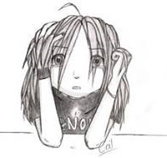 Uspešen/-a bom, ko bom:Samostojno oblikuj kriterije uspešnosti – PRIPRAVI DOKAZ – sopomenke in protipomenke(na list, ki ga boš vložil/-a v mapo).OVREDNOTI SVOJE DELO Kaj sem se danes učil/-a? Kaj mi je šlo dobro? Kako sem se danes počutil/-a v šoli doma? Bi kaj želel/-a predlagati?Draga učenka, dragi učenec!Pesem se boš naučil/- a na pamet. Ne hiti, vsak dan malo. (Deklamacijo bomo ocenjevali).Pa lep praznični dan vsem skupaj. Učiteljica MajdaZapiši – samoevalviraj – razmišljaj o razumevanju pesemskega besedila.(Odgovarjaš na vprašanja vrednotenja svojega dela.)